13.10.23Otters’ homeworkThis week in English we have been writing a non-chronological report about Ella Fitzgerald. 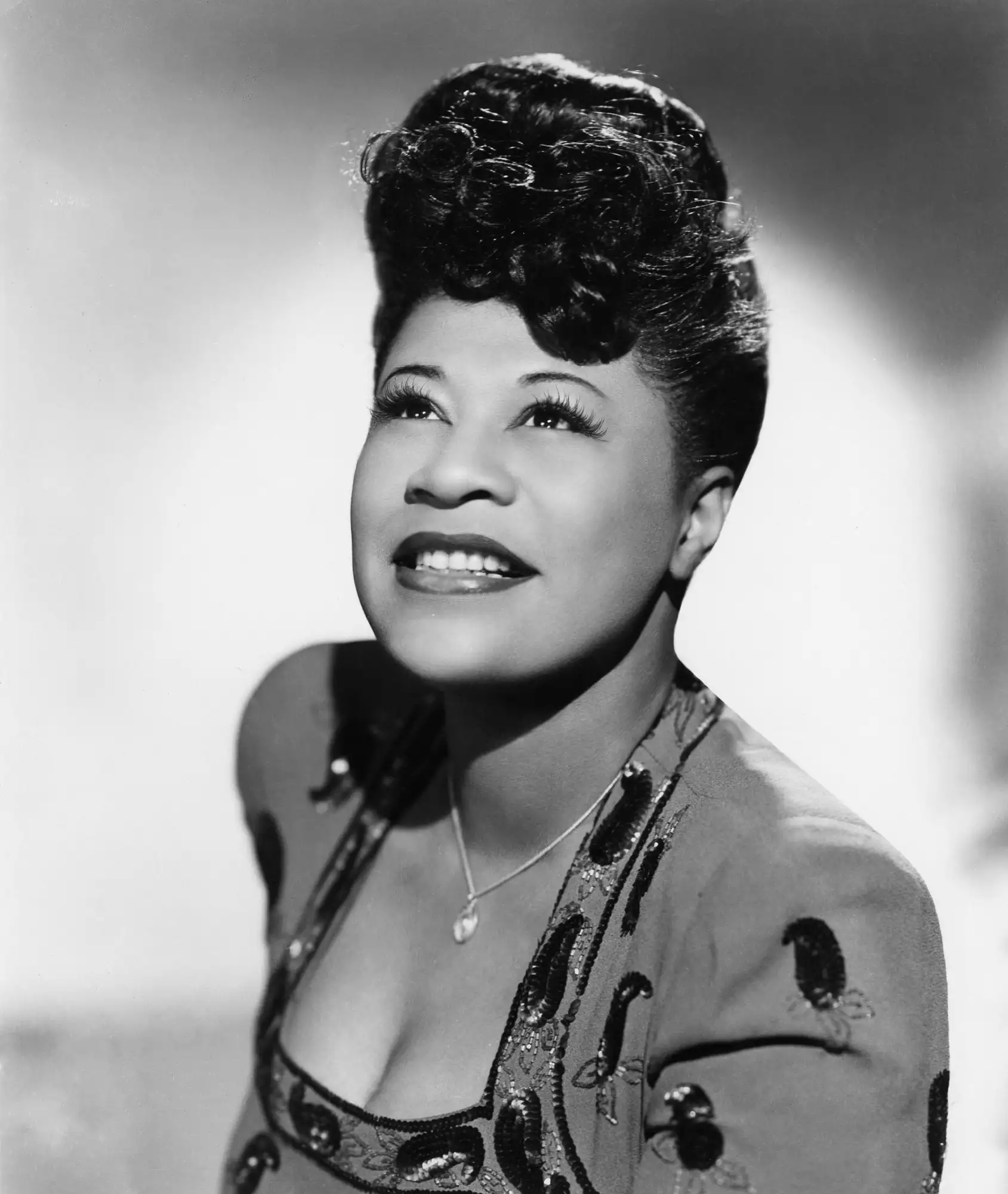 Can you write a paragraph about Ella Fitzgerald.You could include what music she makes, what your favourite thing about her is.Math 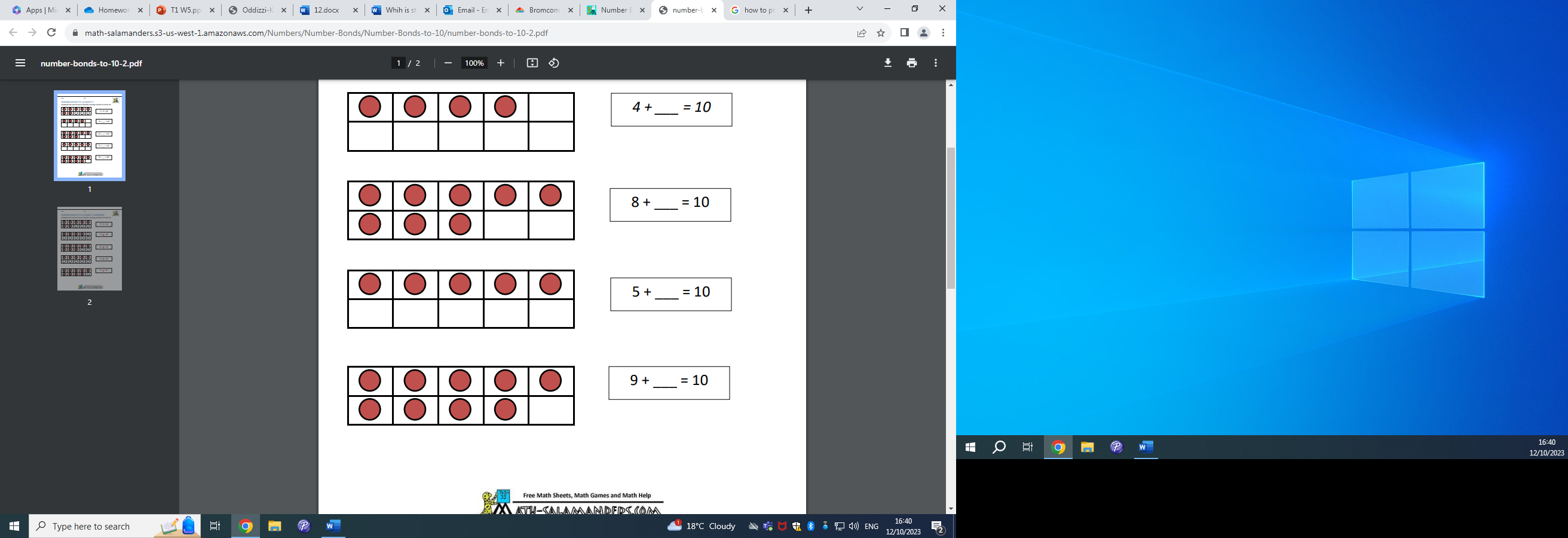 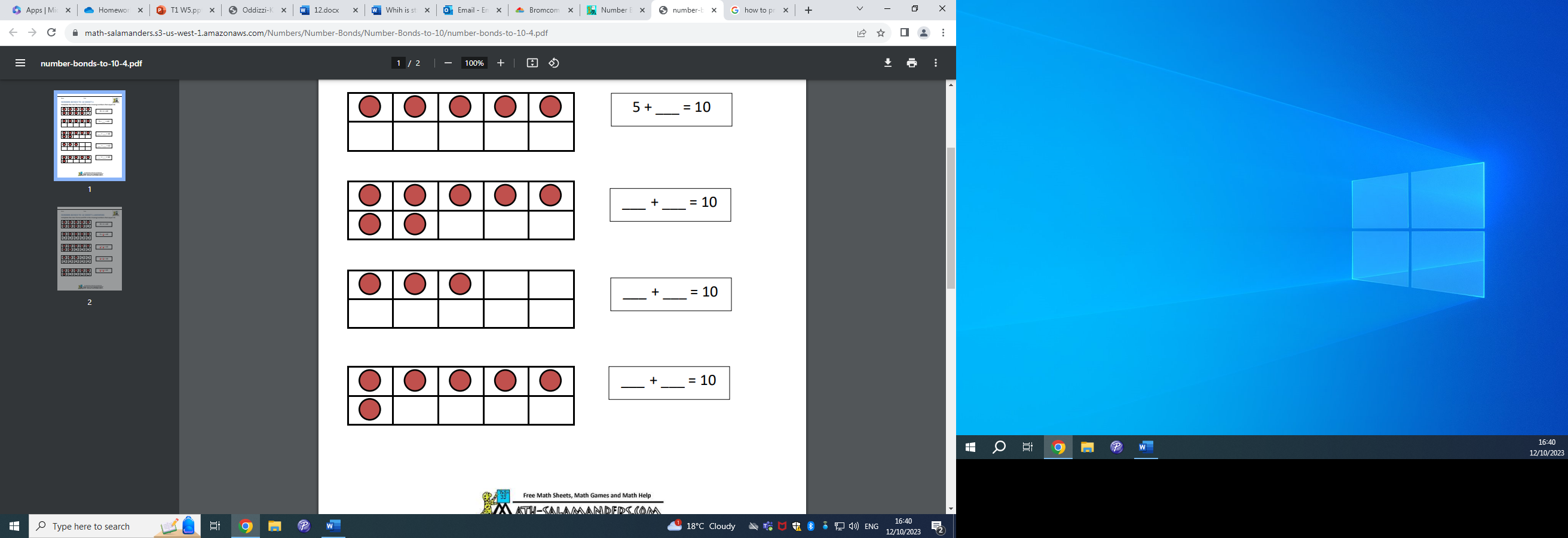 What number bond to 10 have you NOT written? …………………………………………………………………………………………………